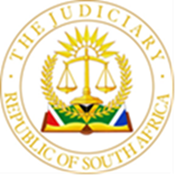 		 	           IN THE HIGH COURT OF SOUTH AFRICA			           (GAUTENG DIVISION PRETORIA)			           (SPECIAL INTERLOCUTORY ROLL)22 MARCH 2024BEFORE THE HONOURABLE JUSTICE SWANEPOEL J JUDGE’S SECRETARY:Sgillissen@judiciary.org.za  Tel: 315-6766J MASHIANE			VS			RAF			91252/19J T LEFIELO			VS			RAF			1137/15N E MAHLANGU		VS			RAF			10375/21T D RAMMILE			VS			RAF			3801/21A J OLIVIER			VS			RAF			50592/20A J BARROWS			VS			RAF			26367/11L T MASHISHI			VS			RAF			11474/18N SKOSANA			VS			RAF			80832/17M CHOEKOE			VS			RAF			67866/18K H NGWENYA		VS			RAF			64899/20S M MOHOALALI		VS			RAF 			34066/18MLM SOETSANG		VS			RAF			45239/17F T KHUMALO			VS			RAF			27221/14B MOYO			VS			RAF			66832/19M H SALAL			VS			RAF			19583/22N S NTOMBENI		VS			RAF			60009/20M C MATLALA			VS			RAF			17799/22C PIETERSEN			VS			RAF			2115/21S B GABELA			VS			RAF			94241/16W MASHA			VS			RAF			42956/21V DONDOLO			VS			RAF			92092/19ACM PRINSLOO		VS			RAF			46192/18N E TSHABALALA		VS			RAF			54177/19M R TSOLOLI			VS			RAF			51329/21T MATSABE			VS			RAF			67004/18J J ANASTACIO		VS			RAF			55186/20PNM ESEMENG		VS			RAF			24386/19J DERRICK			VS			RAF			90763/17M D FLETCHER		VS			RAF			72863/16T R CHICHAVELE		VS			RAF			64679/13G MKANDAWIRE		VS			RAF			69895/18ADV TROMP			VS			RAF			5145/21F BLAAUW			VS			RAF			13405/19P D HADEBE			VS			RAF			28629/16S C MIYA			VS			RAF			94013/16H NAUDE DE WET		VS			RAF			27100/05R MANYIKA			VS			RAF			22916/17		 	           IN THE HIGH COURT OF SOUTH AFRICA(GAUTENG DIVISION PRETORIA)			           (SPECIAL INTERLOCUTORY ROLL)22 MARCH 2024BEFORE THE HONOURABLE  MOSHOANA J     	      	JUDGE’S SECRETARY: Tpeele@judiciary.org.za		Tel: 492 -9079EJR GRAHAM			VS			RAF			41530/18S GOVENDER			VS			RAF			17622/17C NJAWUZA			VS			RAF			82063/14S L KHANYE			VS			RAF			24377/14N P MAHLALELA		VS			RAF			79673/18E C MHLABA			VS			RAF			69743/19P MOYO			VS			MEC			48505/20C J RATHBONE			VS			RAF			67335/19S T MUNDLOVU		VS			RAF			49416/17P B PIENAAR			VS			RAF			1776/21D JAPPIE			VS			RAF			2982/15R HOLLENBACHT		VS			RAF			21066/22S M OWIES			VS			RAF			85875/19S L CHAUKE			VS			RAF			97191/15M PHASWANE		VS			RAF			28545/22J J MAPHANGA		VS			RAF			10840/22T T PHETLA			VS			RAF			18608/23S X SIKHAKHANE		VS			RAF			74968/16L J THOBEJANE		VS			RAF			62206/17P C SENGANI			VS			RAF			44811/18D F NKABELA			VS			RAF			18284/18M J V/D MERWE		VS			RAF			80336/19J M SESHUPO			VS			RAF			35059/21L N MATUBA			VS			RAF			28096/22F H KHADAMBI		VS			RAF			28090/22S N SIBANYONI		VS			RAF			28093/22A MASHAPA			VS			RAF			86373/19G R GERTZE			VS			RAF			45035/19L MAELAMO			VS			RAF			82578/15K L MAKGELEDISE		VS			RAF			25800/21F W ROLENYATHI		VS			RAF			17899/22T M MAILANE			VS			RAF			52738/21P M MOCUMI			VS			RAF			85019/19B A JACOBS			VS			RAF			30429/20M J MATAU			VS			RAF			047070/22L D SWATI			VS			RAF			70227/15M VAN STADEN		VS			RAF			77381/17K MANTSHOLO		VS			RAF			93050/19